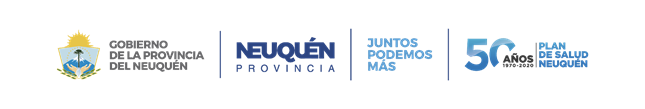 Planilla Obligatoria de Bibliografía:NORMATIVA Y BIBLIOGRAFIA SUGERIDALINKSLECTURAS COPLEMENTARIAS:El examen además de la bibliografía obligatoria, se integrará con los conocimientos requeridos para el ingreso al Sistema de Salud, que son adquiridos con el secundario completo, y que van implícitos en las funciones del puesto a cubrir. Se complementará con aspectos del perfil del puesto a concursar Puesto a concursar:Nutricionista/ Lic. en Nutrición/ DietistaHospital/Zona:Hospital Área Las Ovejas 1Convenio Colectivo de Salud, ley 3118.2Liliana P. Rodota : Nutrición Clínica y Dietoterapia, Ed. Panamericana3Manual de Buenas Prácticas de Manufactura para los servicios de alimentación de las instituciones de Salud de la Provincia del Neuquén, Ministerio de Salud 20204Manual sobre las 5 Claves para la inocuidad de alimentos. OMS5Manual para la aplicación de las Guías Alimentarias para la población argentina, Ministerio de Salud de la Nación, 20186TECNICA DIETOTERAPICA: Elisabeth Navarro, Elsa Longo Y Andrea F. González, 20197Ministerio de Salud de la Nación. Sobrepeso y obesidad en niños y adolescentes. Orientaciones para su prevención, diagnostico y tratamiento en Atención Primaria de la Salud. 1° ed. Buenos Aires: Ministerio de Salud de la Nación, 20138Segunda Encuesta de Nutricion y Salud (ENNYS), Ministerio de Salud y Desarrollo Social 20199Entornos Escalares Saludables, Ministerio de Salud y Desarrollo Social  de la Nación 201910Guia para la mamá donante 20211https://drive.google.com/drive/folders/1D-fLVlfptqmKk3ZXujZB3jgcygyvqq5t?usp=sharing1234